Niveaubestimmende Aufgaben sind Bestandteil des Lehrplankonzeptes für das Gymnasium und das Fachgymnasium. Die nachfolgende Aufgabe soll Grundlage unterrichtlicher Erprobung sein. Rückmeldungen, Hinweise, Anregungen und Vorschläge zur Weiterentwicklung der Aufgabe senden Sie bitte über die Eingabemaske (Bildungsserver) oder direkt an andrea.neubauer@lisa.mb.sachsen-anhalt.deAn der Erarbeitung der niveaubestimmenden Aufgabe haben mitgewirkt:Gießelmann, Dirk				DessauHamann, Ulf				StendalRohde, Inga				BurgSchulze, Holger				Halle (Leitung der Fachgruppe)Herausgeber im Auftrag des Ministeriums für Bildung des Landes Sachsen-Anhalt:Landesinstitut für Schulqualität und Lehrerbildung Sachsen-AnhaltRiebeckplatz 0906110 Halle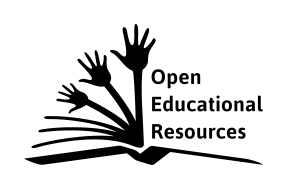 Die vorliegende Publikation, mit Ausnahme der Quellen Dritter, ist unter der „Creative Commons“-Lizenz veröffentlicht. CC BY-SA 3.0 DE 	http://creativecommons.org/licenses/by-sa/3.0/de/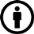 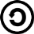 Sie dürfen das Material weiterverbreiten, bearbeiten, verändern und erweitern. Wenn Sie das Material oder Teile davon veröffentlichen, müssen Sie den Urheber nennen und kennzeichnen, welche Veränderungen Sie vorgenommen haben. Sie müssen das Material und Veränderungen unter den gleichen Lizenzbedingungen weitergeben.Die Rechte für Fotos, Abbildungen und Zitate für Quellen Dritter bleiben bei den jeweiligen Rechteinhabern, diese Angaben können Sie den Quellen entnehmen. Der Herausgeber hat sich intensiv bemüht, alle Inhaber von Rechten zu benennen. Falls Sie uns weitere Urheber und Rechteinhaber benennen können, würden wir uns über Ihren Hinweis freuen.GeschäftsgangEinführungsphaseMonika Sundermann betreibt allein eine kleine Molkerei in der Rechtsform GmbH im Dorf Milchensee bei Schmeckstadt.Monika möchte sich zur Ruhe setzen (Rente). Sie möchte aber auch, dass die Molkerei erhalten bleibt und schenkt sie daher nebst allem, was dazu gehört, ihrer einzigen Freundin namens Erna Quäse.Erna nimmt die Schenkung zum 01. Nov. 20xx an und möchte die Molkerei auf die Produktion von Öko-Produkten umstellen.Zur Geschäftsübernahme muss sie eine Eröffnungsbilanz erstellen, weshalb sie eine Inventur mit folgenden Ergebnissen durchführt: Grundstück 20.000,00 €, Gebäude 30.000,00 €, Milchtankanlage (TAM) 5.000,00 €, Gerinnungsbottiche (TAM) 5.000,00 €, Käseharfe (BGA) 1.000,00 €, Lagerregale (BGA) 3.000,00 €, Kühlhaus (TAM) 60.000,00 €, halbreifer Käse 30.000,00 €, bereits verpackte Butter 15.000,00 €, Lab (Hilfsstoff) 1.000,00 €, Verpackungsmaterial (Hilfsstoff) 2.000,00 €, Guthaben bei der Sparkasse 80.000,00 €, Kassenbestand 19.000,00 €.1. AufgabeErstellen Sie die Eröffnungsbilanz sowie das EBK und eröffnen Sie im Haupt- und Grundbuch (Eröffnungsbuchungen als Geschäftsfälle 01. - 09. und den internen Belegen IB01 - IB09) die Konten.2. AufgabeIm November 20xx bringt Erna die Molkerei auf Vordermann und nimmt die Produktion auf.Buchen Sie die Geschäftsfälle der Monate November und Dezember im Grund- und Hauptbuch.November:10. ER 01: Reparatur und Wartung der technischen Anlagen 2.000,00 € + USt 380,00 €11. ER 02: Kauf von Rohmilch 10.000,00 € + USt 1.900,00 €12. ME 01: Rohmilch 8.000,00 €13. ME 02: Lab 200,00 €14. AR 01: Verkauf von Butter 10.000,00 € + USt 1.900,00 €15. KB 01: Kauf einer Butterschleuder 15.000,00 € + USt 2.850,00 €16. BA 01: Aufnahme eines Darlehens (D007) bei der Sparkasse 50.000,00 €17. BA 02: Zinszahlung für das Darlehen D007 200,00 €18. KB 02: Kunde zahlt AR 01 bar19. ER 03: Bau eines zusätzlichen Käselagerhauses 40.000,00 € + USt 7.600,00 €20. BA 03: ER 01 wird beglichen21. BA 04: ER 02 wird beglichen22. BA 05: ER 03 wird beglichen23. IB 10: buchhalterische Ermittlung/Buchung von Zahllast, bzw. Vorsteuerüberhang24. BA 06: Ausgleich von Zahllast, bzw. Vorsteuerüberhang mit dem FinanzamtDezember:25. ER 04: Kauf von Rohmilch 40.000,00 € + USt 7.600,00 €26. ME 03: Verpackungsmaterial 2.000,00 €27. AR 02: Verkauf von Käse 60.000,00 € + USt 11.400,00 €28. AR 03: Verkauf von Molke 1.000,00 € + USt 190,00 €29. BA 07: Zinszahlung für das Darlehen D007 200,00 €30. BA 08: Tilgung für das Darlehen D007 1.000,00 €31. ME 04: Rohmilch 42.000,00 €32. ME 05: Lab 800,00 €33. BA 09: Lohnvorauszahlung für neu eingestellten Azubi 1.000,00 €34. KB 03: Kunde zahlt AR 02 bar35. KB 04, BA 10: Bareinzahlung auf das Bankkonto aus der Kasse 60.000,00 €36. IB 11: buchhalterische Ermittlung/Buchung von Zahllast, bzw. Vorsteuerüberhang3. AufgabeBuchen Sie die Geschäftsfälle zum Jahresabschluss.37. IB 12: Bilanzierung von Zahllast, bzw. Vorsteuerüberhang38. IB 13: Inventurbestand fertige Erzeugnisse: 5.000,00 €  Buchung der Bestandsveränderung39. IB 14: Inventurbestand unfertige Erzeugnisse: 80.000,00 €  Buchung der      Bestandsveränderung40. IB 15: Abschluss des Kontos Bestandsveränderungen41. IB 16: 1.800,00 € Abschreibung auf die Gebäude (lt. Mitteilung des Steuerberaters)42. IB 17: 2.000,00 € Abschreibung auf die Technischen Anlagen/Maschinen (lt. Mitteilung des      Steuerberaters)43. IB 18: 2.000,00 € Abschreibung auf die Betriebs-/Geschäftsausstattung (lt. Mitteilung des     Steuerberaters)4. AufgabeSchließen Sie das Geschäftsjahr zum Kalenderjahresende ab.5. AufgabeErstellen Sie das Schlussbilanzkonto, die Schlussbilanz und berechnen Sie die prozentuale Veränderung des Eigenkapitals vom 01. Nov. 20xx bis zum 31. Dez. 20xx.Einordnung in den FachlehrplanAnregungen und Hinweise zum unterrichtlichen EinsatzDie Aufgabe dient der Festigung, ist aber auch als Leistungskontrolle geeignet.Nur wenn die grundsätzlichen Regeln der Buchführung beherrscht werden, lässt sich das korrekte Ergebnis innerhalb von zwei Unterrichtsstunden (mit Hilfe vorgedruckter Formulare, wie leere           T-Konten, Grundbuchtabelle usw.) herstellen.VariationsmöglichkeitenStatt der Vorgabe der Geschäftsfalldaten können Belege eingebracht werden.Statt der händischen Arbeit kann eine Buchhaltungssoftware für die Verarbeitung aller Geschäftsfälle genutzt werden.Erwarteter Stand der KompetenzentwicklungDer Übersichtlichkeit halber sind Konten die durch die Geschäftsfälle laufend berührt werden, nur und vollständig zur Lösung der Aufgabe 4 angegeben. Niveaubestimmende Aufgabe zum Fachlehrplan Rechnungswesen Fachgymnasium„Geschäftsgang“Schuljahrgang 11Arbeitsstand: 28.04.2017Kompetenzschwerpunkt:ein Geschäftsjahr abschließenzu entwickelnde Schlüsselkompetenzen:mathematische Strukturen in Problemen erkennenInformationen gewinnen, verarbeiten, bewerten und präsentierenWechselwirkungen zwischen Gesellschaft, Wirtschaft und Politik verstehenzu entwickelnde fachspezifische Kompetenzen:die wirtschaftliche Situation eines Unternehmens anhand seiner Bilanz und der Gewinn- und Verlustrechnung untersuchenBezug zu grundlegenden Wissensbeständen:Haupt-, Grund- und NebenbücherFachbegriffe der Finanzbuchführung (z. B. Kontoführung, Aktiva, Passiva)Kontoarten (Umsatzsteuer-, Privat-, Abschreibungs- und Bestandsveränderungskonto)EBK und SBK, Erfolgsermittlung durch EigenkapitalvergleichAufgabeerwartete SchülerleistungAFB prozent. Anteil1Die Schülerinnen und Schüler können: eine Eröffnungsbilanz einrichten,die Inventurwerte zu den Bilanzposten zuordnen,ein Eröffnungsbilanzkonto erstellen,Eröffnungsbuchungen im Grundbuch erfassen,die Konten im Hauptbuch einrichten und die Anfangsbestände buchen,die Grundsätze ordnungsgemäßer Buchführung (GoB) einhalten.01. - 09. Eröffnungsbuchungen zum 01. Nov. 20xx	G&B	an	EBK	50.000,00	…	EBK	an	EK	271.000,00I10 %II5 %2Die Schülerinnen und Schüler können: gewöhnliche Geschäftsfälle im Hauptbuch buchen,den Vorsteuerüberhang eines Monats ermitteln (Kontenabschluss und Buchungssatz),den Ausgleich mit dem Finanzamt (Kontenabschluss und Buchungssatz) buchen,die Zahllast für einen Monat buchhalterisch ermitteln (Kontenabschluss und Buchungssatz) unddie GoB einhalten.10. ER 01: Reparatur und Wartung der technischen Anlagen 2.000,00 € +                   USt 380,00 €	Aufwendungen für Reparaturen	2.000,00	VSt		   380,00 	an	Verbindlichkeiten	2.380,0011. ER 02: Kauf von Rohmilch 10.000,00 € + USt 1.900,00 €	Rohstoffe	10.000,00	VST		 1.900,00	an	Verbindlichkeiten     11.900,0012. ME 01: Rohmilch 8.000,00 €	Aufwendungen für Rohstoffe	an	Rohstoffe		8.000,0013. ME 02: Lab 200,00 €	Aufwendungen für Hilfsstoffe	an	Hilfsstoffe.	    	  200,0014. AR 01: Verkauf von Butter 10.000,00 € + USt 1.900,00 €	Forderungen	11.900,00	an	Umsatzerlöse	          10.000,00					an	USt		            1.900,0015. KB 01: Kauf einer Butterschleuder 15.000,00 € + USt 2.850,00 €	TAM		15.000,00	VSt		  2.850,00	an	Kasse	                     17.850,0016. BA 01: Aufnahme eines Darlehens (D007) bei der Sparkasse                   50.000,00 €	Bank				an	Darlehen	          50.000,0017. BA 02: Zinszahlung für das Darlehen D007 200,00 €	Zinsaufwand			an	Bank		               200,0018. KB 02: Kunde zahlt AR 01 bar	Kasse				an	Forderungen	          11.900,0019. ER 03: Bau eines zusätzlichen Käselagerhauses 40.000,00 € + USt                   7.600,00 €	G&B	40.000,00	VSt	 7.600,00	         an	Verbindlichkeiten     47.600,0020. BA 03: ER 01 wird beglichen	Verbindlichkeiten	        an	Bank		           2.380,0021. BA 04: ER 02 wird beglichen	Verbindlichkeiten	       an		Bank		         11.900,0022. BA 05: ER 03 wird beglichen	Verbindlichkeiten	      an		Bank		          47.600,0023. IB 10: buchhalterische Ermittlung/Buchung von Zahllast bzw.                    Vorsteuerüberhang	USt			      an		VSt		            1.900,0024. BA 06: Ausgleich von Zahllast bzw. Vorsteuerüberhang mit dem                   Finanzamt	Bank		       	           an	VSt		          10.830,0025. ER 04: Kauf von Rohmilch 40.000,00 € + USt 7.600,00 €	Rohstoffe	40.000,00	VSt		  7.600,00	an	Verbindlichkeiten      47.600,0026. ME 03: Verpackungsmaterial 2.000,00 €	Aufwendungen für Hilfsstoffe.	an	Hilfsstoffe	2.000,0027. AR 02: Verkauf von Käse 60.000,00 € + USt 11.400,00 €	Forderungen	71.400,00	an	Umsatzerlöse	          60.000,00					an	USt		          11.400,0028. AR 03: Verkauf von Molke 1.000,00 € + USt 190,00 €	Forderungen	1.190,00	an	Umsatzerlöse	            1.000,00					an	USt			   190,0029. BA 07: Zinszahlung für das Darlehen D007 200,00 €	Zinsaufwand			an	Bank		               200,0030. BA 08: Tilgung für das Darlehen D007 1.000,00 €	Darlehen			an	Bank		            1.000,0031. ME 04: Rohmilch 42.000,00 €	Aufwendungen für Rohstoffe	an	Rohstoffe	         42.000,0032. ME 05: Lab 800,00 €	Aufwendungen für Hilfsstoffe	an	Hilfsstoffe	              800,0033. BA 09: Lohn für Azubi 1.000,00 €	Löhne				an	Bank		           1.000,0034. KB 03: Kunde zahlt AR 02 bar	Kasse			           an	Forderungen	         71.400,0035. KB 04, BA 10: Bareinzahlung auf das Bankkonto aus der Kasse                               60.000,00 €	Bank			      an		Kasse		          60.000,0036. IB 11: buchhalterische Ermittlung/Buchung von Zahllast bzw.                 Vorsteuerüberhang	USt			      an		VSt		            7.600,0037. IB 12: Bilanzierung von Zahllast bzw. Vorsteuerüberhang	USt			      an		SBK		           3.990,00II17 %III17 %I5 %3Die Schülerinnen und Schüler können: die Zahllast bilanzieren (Kontenabschluss und Buchungssatz),die Inventurbestände fertiger und unfertiger Erzeugnisse erfassen,Konten der unfertigen und fertigen Erzeugnisse über das Konto Bilanzveränderung (BV) abschließen und das Konto BV im Grund- und Hauptbuch abschließen,Buchungen der Abschreibungen in den entsprechenden Konten in Grund- und Hauptbuch ausführen unddie GoB einhalten.38. IB 13: Inventurbestand fertige Erzeugnisse: 5.000,00 €  Buchung                 der Bestandsveränderung	Bestandsveränderungen an	fertige Erzeugnisse	         10.000,0039. IB 14: Inventurbestand unfertige Erzeugnisse: 80.000,00 €                 Buchung der Bestandsveränderung	unfertige Erzeugnisse      an	Bestandsveränderungen     50.000,0040. IB 15: Abschluss des Kontos Bestandsveränderungen	Bestandsveränderungen an		G&B		         40.000,0041. IB 16: 1.800,00 € Abschreibung auf die Gebäude (lt. Mitteilung des                  Steuerberaters)	Abschreibungen	      an		G&B		            1.800,0042. IB 17: 2.000,00 € Abschreibung auf die technischen                 Anlagen/Maschinen (lt. Mitteilung des Steuerberaters)	Abschreibungen	      an		TAM		           2.000,0043. IB 18: 2.000,00 € Abschreibung auf die Betriebs-/Geschäftsaus-                  stattung  (lt. Mitteilung des Steuerberaters)	Abschreibungen	      an		BGA		            2.000,00III9 %II10 %I5 %4Die Schülerinnen und Schüler können: alle Konten im Hauptbuch abschließen (gewöhnliche Bestandskonten, Erfolgskonten, G&V-Konto, EK-Konto),die Schlussbestände und Salden im Grundbuch buchen unddie GoB einhalten.44. - 62. IB 19 - IB 37: Abschlussbuchungen	SBK			      an		G&B		          88.200,00	...	Darlehen		      an		SBK		          49.000,00	...	G&V			      an		Aufwandskonten	Ertragskonten		      an		G&V	G&V			      an		EK		          48.800,00	EK			      an		SBK		       319.800,00II11 %I3 %5Die Schülerinnen und Schüler können: das Schlussbilanzkonto und die Schlussbilanz erstellen,die prozentualen Veränderung des Eigenkapitals berechnen,die GoB einhalten.II6 %I2 %